I. Đọc thành tiếng (4 điểm): Giáo viên kiểm tra từng học sinhII. Đọc hiểu (6 điểm): Đọc thầm đoạn văn sauAi đáng khen nhiều hơn?       Ngày nghỉ, Thỏ Mẹ bảo hai con:       - Thỏ Anh lên rừng kiếm cho mẹ mười chiếc nấm hương, Thỏ Em ra đồng cỏ hái  giúp mẹ mười bông hoa thật đẹp!      Thỏ Em chạy tới đồng cỏ, hái được mười bông hoa đẹp về khoe với mẹ. Thỏ                Mẹ nhìn con âu yếm, hỏi:      - Trên đường đi, con có gặp ai không?      - Con thấy bé Sóc đứng khóc bên gốc ổi, mẹ ạ.      - Con có hỏi vì sao Sóc khóc không?      - Không ạ. Con vội về vì sợ mẹ mong.      Lát sau, Thỏ Anh về, giỏ đầy nấm hương. Thỏ Mẹ hỏi vì sao đi lâu thế, Thỏ Anh thưa:      - Con giúp cô Gà Mơ tìm Gà Nhép bị lạc nên về muộn, mẹ ạ.     Thỏ Mẹ mỉm cười, nói:      - Các con đều đáng khen vì biết vâng lời mẹ. Thỏ Em nghĩ đến mẹ là đúng, song Thỏ Anh còn biết nghĩ đến người khác nên đáng khen nhiều hơn!Bài 1: Dựa vào bài đọc, khoanh vào đáp án đúng nhất hoặc làm theo yêu cầu:Câu 1 (0,5 điểm): Ngày nghỉ, Thỏ Mẹ bảo hai con làm việc gì giúp mẹ?A. Thỏ Anh kiếm vài chiếc nấm hương, Thỏ Em hái một vài bông hoa.B. Thỏ Em kiếm mười chiếc nấm hương, Thỏ Anh hái mười bông hoa.C. Thỏ Anh kiếm mười chiếc nấm hương, Thỏ Em hái mười bông hoa.Câu 2 (0,5 điểm): Hai anh em hoàn thành công việc như thế nào?A. Thỏ Em về đến nhà trước Thỏ Anh.B. Thỏ Anh về đến nhà trước Thỏ Em.C. Thỏ Em về đến nhà bằng Thỏ Anh.Câu 3 (0,5 điểm):  Vì sao Thỏ Mẹ nói Thỏ Anh đáng khen nhiều hơn?A. Vì Thỏ Anh biết nghĩ đến mẹ đang sốt ruột chờ mong.B. Vì Thỏ Anh biết nghĩ đến mẹ và cả những người khác.C. Vì Thỏ Anh nghĩ đến người khác rồi mới nghĩ đến mẹ.Câu 4 (0,5 điểm):  Theo em, nếu Thỏ Em làm thêm việc gì nữa thì cũng được khen như Thỏ Anh?A. Hái thêm mười chiếc nấm hương như Thỏ Anh.B. Hỏi bé Sóc vì sao lại khóc để có thể giúp đỡ bé.C. Giúp cô Gà Mơ tìm Gà Nhép bị lạc trở về nhà.Câu 5 (1 điểm): Trong câu “Thỏ Em chạy tới đồng cỏ, hái được mười bông hoa đẹp về khoe với mẹ.” có mấy từ chỉ hoạt động?      - Có …… từ chỉ hoạt động, đó là các từ: ……………………………………………….Câu 6 (1 điểm):  Viết 1 câu nêu hoạt động và 1 câu nêu đặc điểm phù hợp với bức tranh 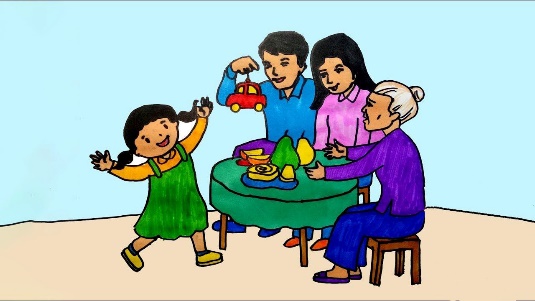 Câu nêu hoạt động: ……………………………………………………………………….Câu nêu đặc điểm: …………………………………………………………………………Câu 7 (1 điểm): Chọn từ thích hợp trong ngoặc để điền vào chỗ chấm sao cho phù hợp: Trong gia đình em, mọi người sống với nhau rất ……………...( hoà bình, hoà thuận )Em và Tùng là đôi bạn ……………………..( thân yêu, thân mật, thân thiết )Câu 8 (1 điểm): Điền dấu chấm, dấu chấm hỏi hoặc dấu chấm than thích hợp vào ô trống: - Lan ơi, chiều nay cậu có ở nhà không - Chiều nay tớ không có ở nhà đâu cậu ạ - Buồn thế       Tớ đang định sang nhà cậu chơi.- Ngày kia cậu sang nhà tớ đi         Hôm đấy tớ về nhà rồi.ĐỀ KIỂM TRA ĐỊNH KÌ CUỐI HỌC KÌ I - NĂM HỌC 2022 - 2023MÔN TIẾNG VIỆT - LỚP 2(Đề kiểm tra viết - Thời gian làm bài: 40 phút)1. Nghe viếtCô gió         Người ta gọi cô là gió. Việc của cô là đi khắp đó đây. Trên mặt sông, mặt biển, cô giúp cho những chiếc thuyền đi nhanh hơn. Cô đưa mây về làm mưa trên các miền đất khô hạn. Vì tính cô hay giúp người nên ai cũng yêu cô.2. Luyện tập: (25 phút)Đề bài: Viết một đoạn văn ngắn (khoảng 3 - 4 câu) tả một đồ chơi của em.*Gợi ý:     - Em chọn tả đồ chơi nào?     - Nó có đặc điểm gì? (hình dạng, màu sắc, hoạt động, ...)     - Em thường chơi đồ chơi đó vào những lúc nào?     - Tình cảm của em với đồ chơi đó như thế nào?TRƯỜNG TIỂU HỌC NGỌC LÂMHọ tên: ................................................Lớp: 2A …..  Thứ..........., ngày...... tháng.....năm 20.......BÀI KIỂM TRA ĐỊNH KÌ CUỐI KÌ 1MÔN: TIẾNG VIỆT- Phần đọc LỚP 2 - NĂM HỌC 2022 – 2023(Thời gian làm bài 40 phút)                     Điểm                     Điểm                     Nhận xét của giáo viênĐọc tiếng: ……Đọc tiếng: ……Đọc hiểu: …….Đọc hiểu: …….